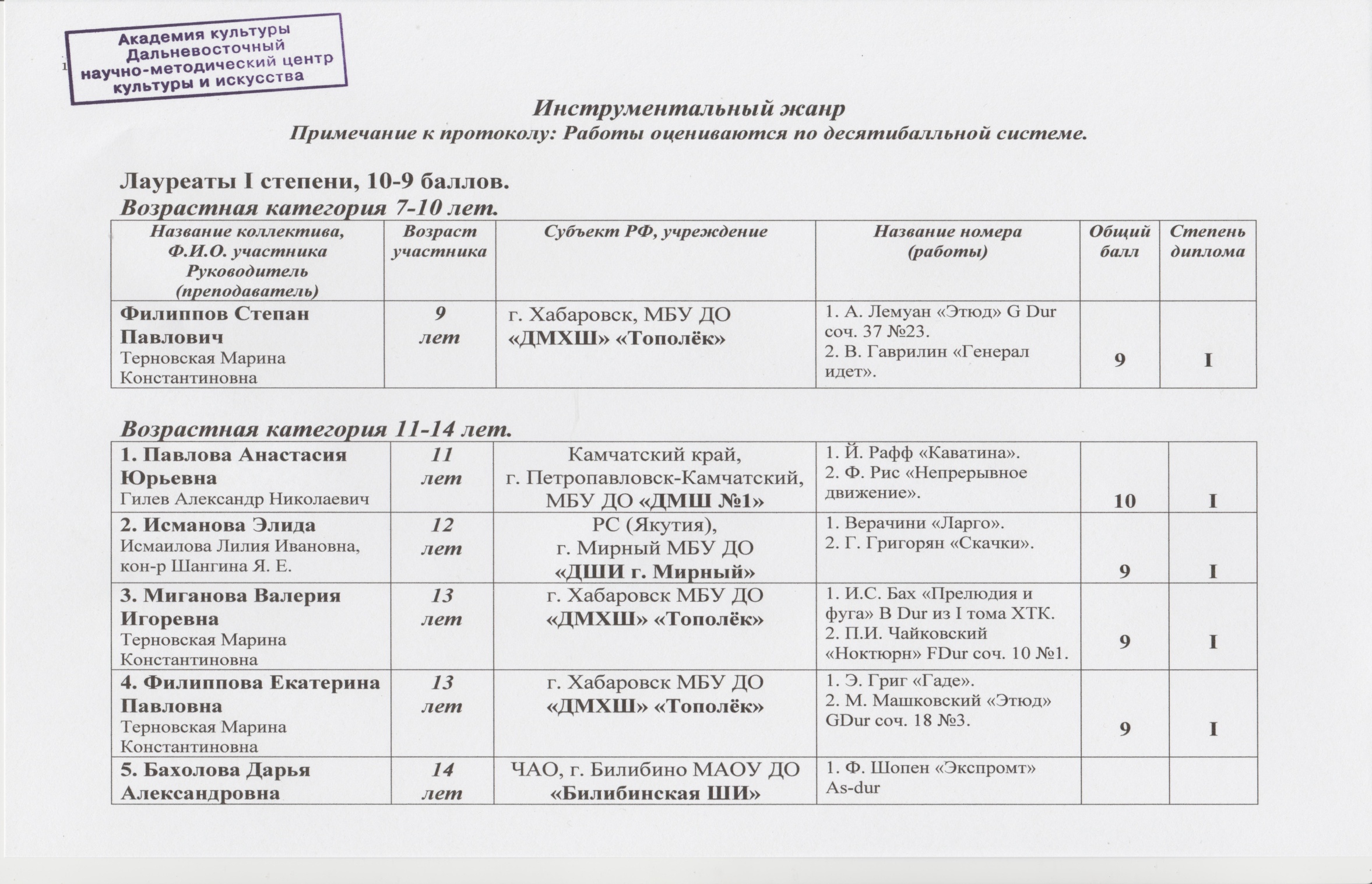 Возрастная категория 15-18 лет.Смешенная возрастная категория.Лауреаты II степени, 7-8 баллов. Возрастная категория 7-10 лет.Возрастная категория 11-14 лет.Возрастная категория 15-18 лет.Лауреаты III степени, 5-6 баллов. Возрастная категория 7-10 лет.Возрастная категория 11-14 лет.Возрастная категория 15-18 лет.Смешенная возрастная категория.Дипломанты конкурса «Утро Родины» - набравшие 4 балла.Благодарим за участие в конкурсе: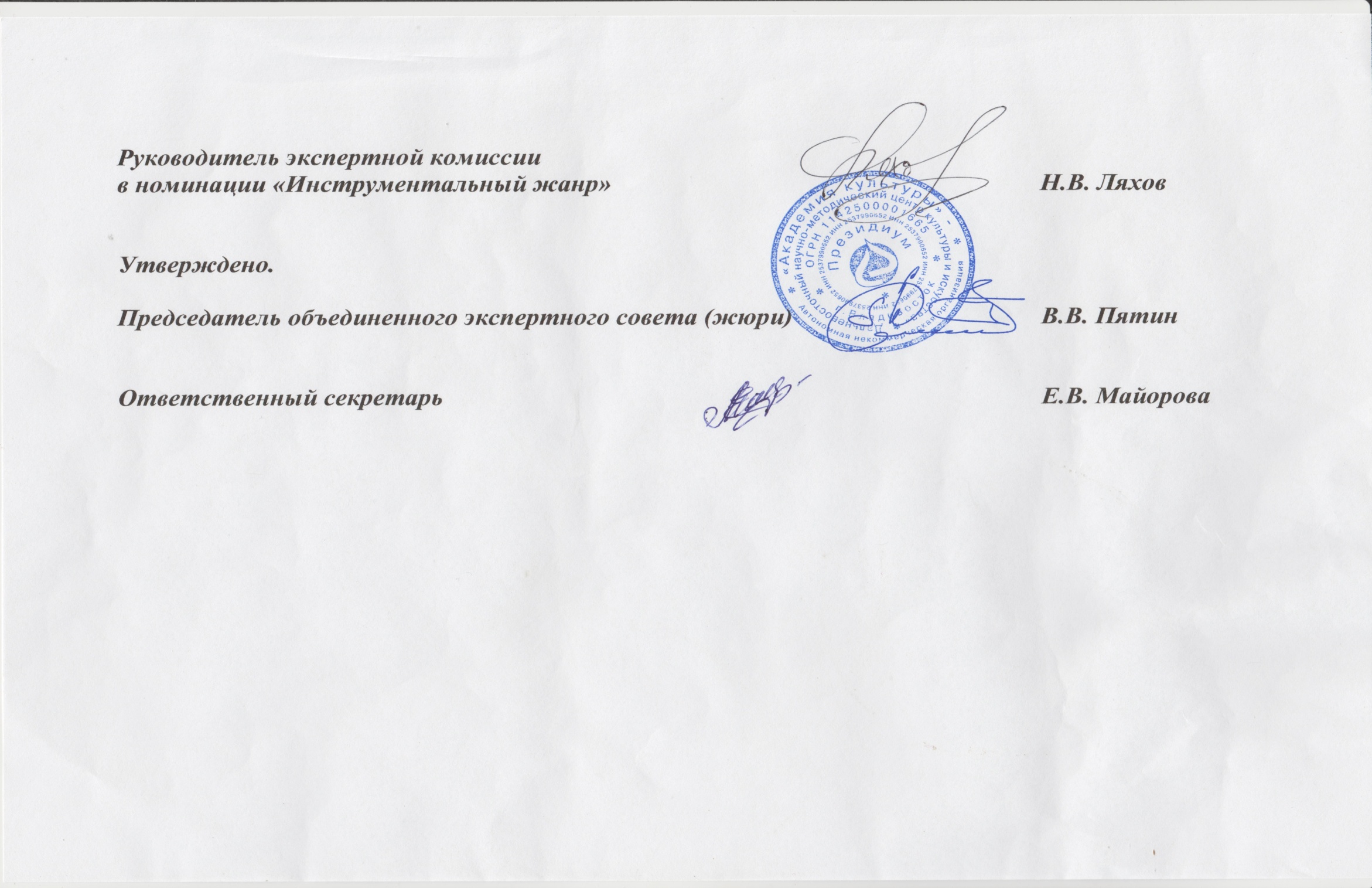 Слюсарева Елена Валерьевна2. С. Рахманинов «Прелюдия» gis-moll10I6. Сафонова Мария АнатольевнаСафонова Татьяна Васильевна14летЧАО, г. Билибино МАОУ ДО«Билибинская ШИ»1. Э. Григ «Ноктюрн».2. Д. Дженадер «Прелюдия».10I7. Дуэт:Бахолова Дарья А.,Павлова Екатерина П.Слюсарева Елена Валерьевна14летЧАО, г. Билибино МАОУ ДО«Билибинская ШИ»1. А. Варламов «На заре ты ее не буди».2. К. Сен-Сан «Лебедь».9I8. Павлова Екатерина ПетровнаСлюсарева Елена Валерьевна14летЧАО, г. Билибино МАОУ ДО«Билибинская ШИ»1. Ф. Шопен «Ноктюрн» e-moll2. С. Рахманинов «Полишинель».9I9. Бакулина Алёна МихайловнаНеробеева Наталия Ивановна14летг. Хабаровск МБУ ДО«ДМХШ» «Тополёк»1. Г. Гендель «Каприччио соль минор».2. С. Жданов Прелюдия до-минор.9I10. Сулимов СтаниславТристанова Ирина Вячеславовна11-14летг. Магадан МБУ ДО«ДШИ им. В.А. Барляева»1. В. Калинников «Элегия».2. С. Прокофьев «Тарантелла».9I11. Ансамбль «Дьурулгэн»Трофимова Саргылана Дмитриевна11-14летРС (Якутия),г. Олекминск Абагинский филиал МБОУ ДО«Олекминская ДШИ»1. Импровизация на хомусе «Времена года».9I12. Ансамбль «Элегия» Исмаилова Л. И., кон-р Вашурина Л. М.12-14летРС (Якутия), г. Ленск МАО ДО«ДШИ» г. Ленска1. М. Металлиди «Метелица».2. Р. Вебер «Шуточный танец».9I13. Дуэт «Каприс» Петрушина Н., Петрушина Л.Исмаилова Лилия Ивановна, кон-р Вашурина Любовь Михайловна13-14летРС (Якутия), г. Ленск МАО ДО«ДШИ» г. Ленска1. Ж. Металлиди «Посвящение».2. С. Игольников «Непрерывное движение».10I1. Илларионов Даниил ВалентиновичКравцова Татьяна Анатольевна15летСахалинская область,г. Корсаков МБУ ДО «ДШИ»1. Н. Метнер «Сказка» ор. 20 №1.2. И.С. Бах ХТК т.2 Прелюдия и фуга До-диез мажор.10I2. Ильина Алиса БорисовнаЗуйкова Нина Александровнакон-р Гурушкина Наталья Владимировна15летг. Хабаровск МБУ ДО«ДМХШ» «Тополёк»1.Э. Кронке «Бабочка» в двух частях.2. Г. Гендель «Прибытие царицы Савской» из оратории «Соломон».10I3. Мартынова Юлия ДмитриевнаОдинцова Татьяна Афанасьевна15летг. Хабаровск МБУ ДО«ДМХШ» «Тополёк»1. К. Дебюсси «Арабеска» E Dur2. А. Аренский Этюд h moll.10I4. Ансамбль «Дальневосточные струны»Эльснер Светлана Юрьевна, кон-р Ненько Наталья Юрьевна15летг. Хабаровск МБУ ДО«ДМШ №4»1. И.С. Бах «Скерцо».2. р.н.п. «Валенки».3. А. Гуревич – А. Исаев «Старое банджо».9I5. Ансамбль РНИ «База КАФ»Эльснер Светлана Юрьевна15летг. Хабаровск МБУ ДО«ДМШ №4»1. В. Корнев «Виртуоз».2. В. Городовская «Камаринская».3. Е. Дербенко «Приглашение на праздник».9I6. Кострица Анна Александровна, Файзулаев Глеб ВячеславовичВознюк Елена КонстантиновнаМизернова Любовь Григорьевна15летг. Хабаровск МБУ ДО«ДМШ №4»1. Кватрамано «Венесуэльский вальс».2. Е. Поплянова «Румба».9I7. Симахин Арсений СергеевичКрючко Наталья Александровна15летг. Хабаровск МБУ ДО«ДМХШ» «Тополёк»1. р.н.п. «Ехал на ярмарку ухарь-купец» обр. В. Мотова2.Г. Шендерев Импровизация на тему К. Вайлл «Мекки-нож».9I8. Мамкин Кирилл ЕвгеньевичКарелина Елена Иннокентьевна15-18летг. Хабаровск МБУ ДО«ДШИ №7 г.Хабаровска»1. И.С. Бах «Прелюдия и фуга» из 1 тома ХТК B-dur.2. К. Дебюсси «Арабеска».9I1. Оркестр РНИТарасенко Станислав Геннадьевич, кон-р Тарасенко Анастасия Константиновна10-15летМагаданская область,г. Сусуман МБУ ДО«ДШИ г. Сусумана»1. Л. Колесов «Народные наигрыши».2. А. Пьяццолла «Пожалуйста» танго.9I2. Ансамбль хомусистов «Дьулусхан»Григорьева Сардана Александровна12-15летРС (Якутия),Мирнинский район,п. Айхал МБУ ДО«ДШИ» п. Айхал1. «Птичий полёт».2. «Северный край».9I3. Оркестр народных инструментовГринченко ВалерийАлександрович9-18летХабаровский край.район им. Лазо, п. Хор МБУ ДО«ДШИ р.п. Хор мр имени Лазо»1. В. Капустяк «Казачья».2. р.н.п. «У зори-то, у зореньки» обр. В. Городовской.3. Х. Морель «Миссионера».9IНазвание коллектива, Ф.И.О. участникаРуководитель(преподаватель)Возраст участникаСубъект РФ, учреждениеНазвание номера(работы)ОбщийбаллСтепень диплома1. Татиев Сергей АлександровичЛебедева Галина Михайловна8летПриморский край г. НаходкаМБУ ДО «ДШИ №5» Находкинского ГО1. Ф. Краули Рондо С-dur.2. М. Александрова Вариации на тему р.н.п. «У нас нынче субботея».8II2. Шолом ТимофейКозинцева Татьяна Леонидовна8летСахалинская область, г. ХолмскМБОУ ДО«ДШИ» Холмского ГО1. «Частушечные наигрыши» обр. В. Глейхмана.2. Р. Лехтинен «Летка-енка».3. Н. Бачинская «Старинные часы с кукушкой».7II3. Шолом Тимофей, Ким ДмитрийКозинцева Татьяна Леонидовна8-9летСахалинская область, г. ХолмскМБОУ ДО«ДШИ» Холмского ГО1. Э. Артемьев «Далекие звезды».2. М. Шмитц «Регтайм для моей кошки».3. Э. Градески «По дороге домой из школы».7II4. Назаров Дмитрий ИгоревичПрохоренко Елена Георгиевна9летЕАО, г. Облучье МКОО ДО «ДШИ»1. «Лирическая пьеса» Д.Б. Кабалевский.2. «Полька» М. Жербин.7II5. Цыхотцкая АнастасияРоманюк Ирина Николаевна9летСахалинская область,г. Поронайск МБОУ ДО«ДШИ г. Поронайска»1. Д. Шостакович «Лирический вальс» из сборника «Танцы кукол».2. Черни «Этюд».7II6. Арапиева Хава АлихановнаАлкина Татьяна Евгеньевна, кон-р Сахипова Р.А.9летМагаданская область,г. Сусуман МБУ ДО«ДШИ г. Сусумана»1. Ф. Зейц Концерт соль минор, I часть.2. А. Гедике «Медленный вальс».7II7. Романова Алина ИгоревнаИсаева Людмила Николаевна9летХабаровский край,район им. Лазо, п. Хор,МБУ ДО «ДШИ р.п. Хор мр имени Лазо»1.И. С. Бах «Прелюдия» С-dur.2. К. Черни «Этюд» ор. 599 №56.7II1. Ускова Александра ВладимировнаЗозуля Марина Викторовна11летг. Владивосток МБУ ДО«ДШИ №3 г. Владивостока»1. И.С. Бах 3-х голосная инвенция №13, а-moll.2. К. Черни Этюд 299 №9.8II2. Прохорова Диана АлексеевнаСлюсарева Елена Валерьевна11летЧАО, г. Билибино МАОУ ДО«Билибинская ШИ»1. И.С. Бах «Инвенция» h-moll2. Ф. Шопен «Полонез» g-moll7II3. Слюсарева Евгения ВалерьевнаСлюсарева Елена Валерьевна11летЧАО, г. Билибино МАОУ ДО«Билибинская ШИ»1. И.С. Бах «Инвенция» F-dur2. А. Моцарт «Сонатина» C-dur7II4. Усуи АлександраПарчайкин Николай Иванович11летг. Хабаровск МАУ ДО«ДШИ №6» г. Хабаровска1. М. Джулиани «Аллегретто».2. Йокко «Вариации на японскую песню «Сакура».7II5. Кокуева Алиса Германовна, Чубенко Алина ВладимировнаКравцова Татьяна Анатольевна11-12летСахалинская область,г. Корсаков МБУ ДО«ДШИ»1. Й. Гайдн «Серенада».2. Д. Шостакович «Полька» из второй балетной сюиты.7II6. Малых Кристина АлександровнаСафонова Татьяна Васильевна12летЧАО, Чаунский район, г. Певек МАУ ДО «ДШИ»1. П.И. Чайковский «Апрель (Подснежник)».2. Э. Григ «Кобольд».8II7. Мельниченко Дмитрий НиколаевичОдинцова Татьяна Афанасьевна12летг. Хабаровск МБУ ДО«ДМХШ» «Тополёк»1. Ё. Накада «Быстрое движение».2. И. Беркович «Прелюдия» e-moll.8II8. Фёдорова Инна ВладимировнаОдинцова Татьяна Афанасьевна12летг. Хабаровск МБУ ДО«ДМХШ» «Тополёк»1. Ф. Лист «Юношеский этюд» ор 1 №4.2. Э. Назирова «Прелюдия» си минор.8II9. Дуэт: Малых Кристина А.,Ишкаев Артём Р.Сафонова Татьяна Васильевна12-13летЧАО, Чаунский район, г. Певек МАУ ДО«ДШИ»1. А. Бородин «Пляска половецких девушек из оперы «Князь Игорь».2. Ф. Шуберт «Музыкальный момент» перелож. И. Анастасьевой.7II10. Беда Татьяна ЕвгеньевнаГриценко Наталья Валерьевна13летПриморский край, г. Большой Камень МБУ ДО «ДШИ» ГО Большой Камень1. М. Товпеко «Экзотический танец» из сюиты «В мире танца».2. И. Дунаевский – А. Цыганков «Ой, цветет калина».8II11. Иштуганова Валерия ВладимировнаФедоренко Анна Владимировна,кон-р Бобельнюк Алексей Викторович13летКамчатский край.г. Петропавловск-Камчатский,МБУ ДО «ДМШ №1»1. Ф. Шуберт «Пчелка».2. И. Рафф «Каватина».8II12. Илунина Анастасия МихайловнаЗырянова Татьяна Александровна13летг. Хабаровск МБУ ДО«ДМХШ» «Тополёк»1. Испанский танец «Сальвадор» обр. А. Торопова2. В. Козлов «Баллада о Елене».8II13. Шатило ЕкатеринаТихонова Эльвира Александровна13летПриморский край, г. Большой Камень МБУ ДО «ДШИ» ГО Большой Камень1. Геллер «Этюд».2. Д. Кабалевский«Новелла».7II14. Ли Анастасия СергеевнаШидловская Ольга Валентиновна13летг. Хабаровск МБУ ДО«ДМХШ» «Тополёк»1. И.С. Бах «Трёхголосная инвенция g moll.2. К. Черни «Этюд №7» C Dur ор. 299.7II15. Васильева Сайаана АндреевнаВасильева Евдокия Семеновна14летРС (Якутия),Усть-Янский район,п. Депутатский МБОУ ДО«ДШИ п. Депутатский»«Пробуждение природы» - импровизация на хомусе. Автор-исполнитель Васильева Сайаана.8II16. Ансамбль н.и. «Разноцветье»Луковцева Людмила Иннокентьевна, Кальянова Татьяна Дмитриевна11-14летРС (Якутия),г. Олекминск МБОУ ДО«Олекминская ДШИ»1. Муз. А. Егорова «По зову грез» инструментовка Луковцевой Л.И.2. Муз. А. Костина «Хайыhap» («Лыжи» - песня якутских военных лыжников).7II17. Ансамбль р.н.п. «Веселые ребята»Вологдина Екатерина Анатольевна11-14летХабаровский край,Амурский район, п. ЭльбанМБУ ДО«Эльбанская ДШИ»1. Е. Дербенко «Край берёзовый».2. Обр. р.н.п. «Ты, Егор, кудрявый».7II1. Кожаров Матвей ОлеговичКим Сун Дя (Надежда Ивановна)15летСахалинская область,г. Корсаков МБУ ДО«ДШИ» Корсаковского ГО1. р.н.п. в обр. В. Жигалова «Степь да степь кругом».2. В. Савелов «Экспромт».8II2. Бажанов Андрей ВладимировичГундарева Ирина Владимировна15летЕАО, г. Биробиджан МБОУ ДО«ДМШ»1. Е. Дербенко «Концертная пьеса».2. А. Мордухович «Рэгтайм».7II3. Петрова Арина СергеевнаЧихецкая Татьяна Ивановна15летРС (Якутия),Усть-Янский район,п. Депутатский МБОУ ДО«ДШИ п. Депутатский»1. Сибелиус «Ель».2. Г. Комраков «Импровизация на хомусе».7II4. Исакова Анастасия СтаниславовнаИнфан Валентина Игнатьевна15летМагаданская область,г. Сусуман МБУ ДО«ДШИ г. Сусумана»1. Г. Волленгауп, соч. 22 №3. Характерная пьеса в форме этюда, ля минор.2. А. Петров «Вальс» (из к/ф «Петербургские тайны»).7II5. Прокуда Денис ДмитриевичСлюсарева Елена Валерьевна16летЧАО, г. Билибино МАОУ ДО«Билибинская ШИ»1. С. Рахманинов «Прелюдия» cis-moll2. С. Рахманинов «Прелюдия» gis-moll8IIНазвание коллектива, Ф.И.О. участникаРуководитель(преподаватель)Возраст участникаСубъект РФ, учреждениеНазвание номера(работы)ОбщийбаллСтепень диплома1. Оразманбетова Самира АлановнаЖиркова Жанна Николаевна7летРС (Якутия), Абыйский улус, п.г.т. Белая Гора МБУ ДО «ДШИ»1. Композиция «Арыллыы» постановка Ж.Н. Жирковой.5III2. Барабанская Ариана АлександровнаВасильева Евдокия Семеновна8летРС (Якутия),Усть-Янский район,п. Депутатский МБОУ ДО«ДШИ п. Депутатский»«Якутские народные песни» - игра на хомусе.6III3. Кузнецова Алина ВитальевнаДашиева Жаргалма Ешидоржиевна,кон-р Смыкалова Лина Николаевна8летЧАО, Чаунский район, г. Певек МАУ ДО «ДШИ»1. Н. Бакланова «Романс».2. Д. Аюшеев «Танец».6III4. Маденко Анастасия ВячеславовнаЛебедевич Елена Валентиновна8летПриморский край, г. Большой Камень МБУ ДО «ДШИ»ГО Большой Камень1.Л. Шитте «Танец гномов».2. И. Беркович «Вариации на русскую народную песню».5III5. Беляев Василий АндреевичТатаринцв Владимир Николаевич,кон-р Баринова Нина Павловна8летКамчатский край.г.Вилючинск МБУ ДОСК«ДМШ №1»1. В. А. Моцарт «Полонез».2. Чешский народный танец «Обкрочак» обр. А. Сахарюк.5III6. Сычева Ольга ВикторовнаСлюсарева Елена Валерьевна9летЧАО, г. Билибино МАОУ ДО«Билибинская ШИ»1. И.С. Бах «Инвенция» C-dur2.Ф. Шопен «Кантабиле». 6III7. Феденко СофьяСеливанова Ирина Ивановна9летРС (Якутия),г. Ленск МАО ДО«ДШИ» г. Ленска1. Г. Комраков «Вальс».2. И. Шамо «Скерцо».6III8. Лозунов Матвей ЗахаровичЦымбал Ирина Петровна9летг. Хабаровск МБУ ДО«ДМШ №4 г Хабаровска»1. В. Липатов «Письмо к матери».2. Г. Беляев «Ералаш».6III9. Шабанова ЕкатеринаСеливанова Ирина Ивановна9летРС (Якутия),г. Ленск МАО ДО«ДШИ» г. Ленска1. Г. Григорян «Якутский танец».2. Д. Шостакович «Танец».5III10. Штанько Константин,Веретельников АрсенийСтяжкина Любовь Константиновна9летСахалинская область,г. Поронайск МБОУ ДО«ДШИ г. Поронайска»1. В. Баканов «Грустная песенка».2. А. Доренский «Переборы».5III11. Савчук Владислав ОлеговичВологдина Екатерина Анатольевна9летХабаровский край,Амурский район, п. ЭльбанМБУ ДО«Эльбанская ДШИ»1. «Падеспань» обр. К. Левкодимова.2. р.н.п. «Как под горкой, под горой» обр. А. Сударикова.5III12. Хаменкова ЕваВолкова Вера Александровна7-10летг. Магадан МБУ ДО«ДШИ им. В.А. Барляева»1. С. Прокофьев «Сказочка».2. М. Жербин «Марш».5III13. Стаценко Матвей АлександровичБакшеев Денис Сергеевич7-10летг. Хабаровск МБУ ДО«ДШИ №7 г. Хабаровска»1. М. Каркасси «Рондо».2. О. Киселев «Портрет последнего романтика».5III1. Дуэт «Коробейники»Наумов А., Степанов А.Беляева Ирина Викторовна, кон-р Туркова Е. В.11летПриморский край, г. Артём«ДШИ №2 Артемовского ГО»ВоспитанникиДетского дома г. Артёма1. р.н.п. «Ах, се, вечер, веселый наш вечер» обр. б. Трояновского.2. р.н.п. «Степь, да степь кругом» обр. А. Шалова.3. В. Попонов «Про воробья» (Шуточная).6III2. Коломыцкий Александр М., Индюшкин Дмитрий В.Мизернова Любовь Григорьевна,Тищенко Ольга Викторовна11летг. Хабаровск МБУ ДО«ДМШ №4»1. О. Ковалевич «Дюймовочка и жаба».2. С. Ветушко «Танец».6III3. Филиппова ВиолеттаТихонова Эльвира Александровна11летПриморский край, г. Большой Камень МБУ ДО «ДШИ»ГО Большой Камень1. И.С. Бах «Ария».2. Ю. Наймушин «Мой конёк».5III4. Зорькин Никита ЕвгеньевичПичуева Елена Дмитриевна11летАмурская область,Магдагачинский район,п. МагдагачиМАУ ДО «ДШИ»1. С. Бердис «Полифоническая миниатюра».2. И. Лёбель «Верхом на палочке».5III5. Мамон Владислава ПавловнаПавлова Наталья Фёдоровна11летКамчатский край,г. Петропавловск-Камчатский,МБУ ДО «ДМШ №4»1. Э. Григ «В стиле баллады».2. Г. Жубанова «Отзвук балета».5III6. Ишина Полина НиколаевнаКайль Надежда Николаевна11летг. Магадан, п. Уптар,МБУ ДО г. Магадана «ДШИ»1. А. Грибоедов «Вальс ля мажор».2. Д. Шостакович «Полька ля минор».5III7. Приходько Екатерина ВикторовнаУпорова Анфиса Георгиевна11летХабаровский край,Комсомольский район,с. Хурба МБУ ДОД«ДМШ сп «село Хурба»1. К. Черни «Этюд» ор. 299 №5.2.В. Ходош «Вечерняя сказка».5III8. «Фортепианный дуэт»Карпова Анастасия, Гамалица ПолинаАнтонова Людмила Владимировна11-12летКамчатский край,Елизовский район,п. Вулканный МБУ ДО«ДШИ п. Вулканного»1. «Догони» Ф. Киль;2. Колыбельная «Бэртлэнда», Дж. Ширинг, обр. Д. Балакина.6III9. Ансамбль «Гармония»Исмаилова Л. И. кон-р Шангина Я. Е.11-12летРС (Якутия), г. Мирный,МБУ ДО«ДШИ г. Мирный»1. Ж. Металлиди «Песня».2. Ж. Металлиди «Танец пингвинов».5III10. Новикова ПолинаТихонова Эльвира Александровна12летПриморский край, г. Большой Камень МБУ ДО «ДШИ»ГО Большой Камень1. И.С. Бах «Минуэт».2. укр.н.п. «Щедрик» обр. Н. Леонтовича.6III11. Пронкина Анастасия АлександровнаКоновалова Эльвира Павловна12летг. Хабаровск МБУ ДО«ДМХШ» «Тополёк»1. И.С. Бах «Двухголосная инвенция» C Dur.2. С. Баневич «Медный всадник».6III12. Хвостикова Василина ЕвгеньевнаНеробеева Наталия Ивановна12летг. Хабаровск МБУ ДО«ДМХШ» «Тополёк»1. Р. Шуман «Дед Мороз» соч. 68 №12.2. В. Ребиков «Мазурка» соч. 8 №9.6III13. Ширкина Юлия СергеевнаМожегова Наталья Анатольевна, кон-р Шлиенкова Елена Павловна12летХабаровский край,Амурский район, п. ЭльбанМБУ ДО«Эльбанская ДШИ»1. В. Андреев вальс «Грезы».2. р.н.п. «По улице мостовой» обр. В. Дителя.6III14. Чашин Алексей МаксимовичКовалева Марина Александровна12летг. Владивосток МБУ ДО«ДШИ №3 г.Владивостока»1. К. Черни соч. 299 №14.2. А. Бородин «В монастыре».5III15. Дигор Владислав СергеевичСавиных Ирина Владимировна12летХабаровский край,г. Советская Гавань МБУ ДО «ДШИ №1»1. р.н.п. «Как у наших у ворот» обр. М. Щербаковой2. Феррари «Домино».5III16. Ларина Виктория ВикторовнаБобкова Татьяна Петровна,кон-р Медведева Ольга Леонидовна12летПриморский край,г. Владивосток, п. Трудовое,МБУ ДО «ДШИ №7»1. Р. Глиер «Романс».2. р.н.п. «Калинка» обр. Ю. Довидовича.5III17. Кучинская Альбина ГеоргиевнаПарчайкин Николай Иванович12летг. Хабаровск МАУ ДО«ДШИ №6» г. Хабаровска1. А. Виницкий Вариации на тему еврейской н.п. «Тум-балалайка».2. Р. Дьенз «Небесное танго». 5III18. Ромалийская Наталья АнатольевнаЛебедевич Елена Валентиновна13летПриморский край, г. Большой Камень МБУ ДО «ДШИ»ГО Большой Камень1. Т. Лак «Этюд» a-moll.2.Н. Белов «Танец негритят».6III19. Хвост ЕлизаветаГаврилова Ирина Анатольевна13летПриморский край,п. Кировский МБУ ДО«Кировская ДШИ»1. К. Черни Этюд ор. 299 №15.2. Е. Дога «Сонет».6III20. Черпакова Мария ВитальевнаКовалева Ольга Евгеньевна13летг. Хабаровск МАУ ДО«ДШИ №6» г. Хабаровска1. М. Шмитц «Романтическое интермеццо».2. Ф. Бургмюллер Этюд «Шторм».6III21. Гулевич НикитаКальянова Татьяна Дмитриевна13летРС (Якутия),г. Олекминск МБОУ ДО«Олекминская ДШИ»1. Обр. П. Куликова «Румынская песня и Чардаш».2. Обр. Н. и Д. Осиповых «Камаринская».5III22. Малых АнтонБельчусова Елена Анатольевна13летРС (Якутия), г. ОлекминскМБОУ ДО«Олекминская ДШИ»1. К. Глюк «Мелодия».2. Е. Меццекапо перелож. И. Шелмакова «Тарантелла».5III23. Гокова Карина ВладиславовнаДепутатова Наталья Петровнакон-р Смирнова Мария Александровн13летХабаровский край,Верхнебуреинский район,п. Чегдомын МБУ ДО«ДШИ» п. Чегдомын1. О. Храмушин «Парафраз» Новые времена к одноименному фильму Ч. Чаплина».2. Дж. Гершвин «Колыбельная Клары» из оперы «Порги и Бесс».5III24. Тюлькова Ольга АндреевнаЧигида Снежана Васильевна14летРС (Якутия),Мирнинский район,п. Айхал МБУ ДО«ДШИ» п. Айхал1. А. Бабаджанян «Мелодия».2. Г. Григорян «Прелюдия d-mоll».6III25. Дуэт:Курбатов Даниил К., Тюлькова Ольга А.Никандрова Людмила Федоровна14летРС (Якутия),Мирнинский район,п. Айхал МБУ ДО«ДШИ» п. Айхал1. К. Брюн «Парижское танго».2. Д. Шостакович «Охота» из музыки к трагедии В. Шекспир «Гамлет».6III26. Матвеева АлинаВашурина Любовь Михайловна14летРС (Якутия),г. Ленск МАО ДО«ДШИ» г. Ленска1. Р. Шуберт «Экспромт» ор. 90, №2.2. П. Чайковский «Нежные упреки» ор. 71,№3.3. Г. Григорян «Прелюдия» №10 из цикла «Размышления на берегах Лены».6III27. Петрушина ЕленаИсмаилова Лилия Ивановна, кон-р Вашурина Любовь Михайловна14летРС (Якутия),г. Ленск МАО ДО«ДШИ» г. Ленска1. А. Литвинов «Вечное движение».2.Верачини «Ларго».6III28. Ансамбль аккордеонистовВовнянко Ирина Николаевна14летЧАО, Чаунский район, г. Певек МАУ ДО «ДШИ»1. Д. Тухманов «День Победы».2. С. Абреу «Тико тико».6III29. Михайлова Анна СемёновнаВеличко Татьяна Валентиновна14летРС (Якутия),Мирнинский район,г. Удачный МБУ ДО«ДШИ»1. Ю. Ключарев «Леший».2. А. Бабаджанян «Экспромт».6III30. Толстокорова Виктория СергеевнаВознюк Елена Константиновна14летг. Хабаровск МБУ ДО«ДМШ №4»1. А. Йенсен «Этюд».2. П. Шабо «Лендлер».6III31. Кельзина Ксения СтепановнаПанько Наталия Григорьевна14летРС (Якутия),Мирнинский район,п. Айхал МБУ ДО«ДШИ» п. Айхал1. О. Туссен «Ностальгия».2. Ф. Бургмюллер «Баллада с-moll».5III32. Радионова АнастасияТарасюк Наталья Николаевна, кон-р Селиванова И. И.14летРС (Якутия),г. Ленск МАО ДО«ДШИ» г. Ленска1. П. Чайковский «Осенняя песня».2. Дженс Бодуолт Лэмп «Моя красавица креолка».5III33. Ковшар Варвара АлександровнаМоисеева Юлия Александровна14летКамчатский край,г. Петропавловск-Камчатский,МБУ ДО «ДМШ №4»1. С.Л. Вайс «Куранта».2. Ж. Бизе «Хабанера», обр. М. Александровой.5III34. Лискова Дарья СергеевнаНармания Ирина Владимировна14летРС (Якутия),Мирнинский район,г. Удачный МБУ ДО«ДШИ»1. И.С. Бах «Двухголосная инвенция» Фа мажор.2. П.И.Чайковский «Апрель» (Подснежник).5III35. Скоробогатова Александра МихайловнаНармания Ирина Владимировна14летРС (Якутия),Мирнинский район,г. Удачный МБУ ДО«ДШИ»1. Г. Григорян «Прелюдия» ми жор (размышления на берегах Лены).2. Н. Смирнова «Размышления».5III36. Кравец Анастасия АлександровнаТетеркин Л. С.11-14летХабаровский край,г. Бикин МБОУ ДО«ДШИ г.Бикина»1. Astier – LaTempete (Буря).2. Денисов «Сибирская подгорная».6III37. Домнина АнжеликаГромова Мария Ивановна11-14летг. Магадан МБУ ДО«ДШИ им. В.А. Барляева»1. А. Репников «Сувениры»: «Заяц-барабанщик», «Гармонист», «Палехская шкатулка».2. Украинская н.п. «Садом,садом, кумасенька» обр. Аз. Иванова.6III38. Квинтет баянистовГромова Мария Ивановна11-14летг. Магадан МБУ ДО«ДШИ им. В.А. Барляева»1. Великая Отечественная (Фантазия на темы песен ВОВ) обр. В. Мотова.2. р.н.п. «Вечор поздно из лесочка» обр. В. Иванова.6III39. Духовой оркестрАлтухова Татьяна Витальевна11-14летЕАО, Смидовический район,п. Смидович МБОУ ДО«ДШИ» п. Смидович1. Б. Карамышев «Русский лирический».2. Дж. Кристи «Карлсон».6III40. Сачко Семён, Лис ДаниилБогданова Светлана Владимировна11-14летХабаровский край,г. Вяземский МБУ ДО«ШИ» Вяземского МР1. «Гляжу в озёра синие» А. Афанасьев инст. Богдановой С.В.2. «Рок-н-ролл» Пьеса-шутка на тему р.н.п. «Я с комариком плясала» Е. Быков инст. Богдановой С.В.5III1. Лазовская ЕленаВятрович А. А15летПриморский край, г. Большой Камень МБУ ДО«ДШИ» ГО Большой Камень1. М. Машковский «Этюд» ор. 91 №7.2. Э. Григ «Кобольд».6III2. Ковтун Алевтина АлександровнаЧихецкая Татьяна Ивановна15летРС (Якутия),Усть-Янский район,п. Депутатский МБОУ ДО«ДШИ п. Депутатский»1. З. Фибих «Поэма».2. В. Кац «Танец оленя».5III3. Федорова Майя АлександровнаВеличко Татьяна Валентиновна17летРС (Якутия),Мирнинский район,г. Удачный МБУ ДО«ДШИ»1. Ф. Лист «Утешение».2. Г. Ланге «Песня цветов».6III1. Ансамбль РНИБеляев Андрей Александрович7-16летКамчатский край,г.Вилючинск МБУ ДОСК «ДМШ №1»1. И. Тамарин «Старая афиша».2. С. Бланк «Тирольская полька».5III2. Ансамбль РНИКоновалова Лидия Васильевна11-17летРС (Якутия),г. Ленск МАО ДО«ДШИ» г. Ленска1. р.н.п. «Ах, улица» обр. И. Сперанского.2. Ю.  Весняк «Наваждение».5III3. Ансамбль домристовБобкова Татьяна Петровна,кон-р Медведева Ольга Леонидовна 12-16летПриморский край,г. Владивосток, п. Трудовое,МБУ ДО «ДШИ №7»1. О. Хромушин «Прелюд».2. Дж. Макхью «What fight!» обр. А. Бызова.6IIIНазвание коллектива, Ф.И.О. участникаРуководитель(преподаватель)Возраст участникаСубъект РФ, учреждениеНазвание номера(работы)ОбщийбаллСтепень диплома1. Худа Даниил ИгоревичФедоренко Анна Владимировна,кон-р Бобельнюк Алексей Викторович6летКамчатский край,г. Петропавловск-Камчатский,МБУ ДО «ДМШ №1»1. О. Ридинг «Андате».2. П. Шольц» Непрерывное движение».4Дипломант2. Коваленко Дарья ИгоревнаТытюк Ю. В.8летХабаровский край,г. Бикин МБОУ ДО«ДШИ г.Бикина»1.И.С. Бах «Маленькая прелюдия» BWV 939.2. К. Черни Этюд соч. 299 «Школа беглости тетрадь 1».4Дипломант3. Антонова КсенияПивнева Анастасия Николаевна8летХабаровский край,Комсомольский район,с.п. село Большая Картель, МБУ ДО «ДМШ с.п. «Село Большая Картель»1. Майкопар «Жалоба».2. Шитте «Этюд».4Дипломант4. Савченко АнастасияПивнева Анастасия Николаевна8летХабаровский край,Комсомольский район,с.п. село Большая Картель, МБУ ДО «ДМШ с.п. «Село Большая Картель»1. Геворкян «Обидели».2. Накада «Танец дикарей».4Дипломант5. Папок АльбинаСеливанова Ирина Ивановна8летРС (Якутия),г. Ленск МАО ДО«ДШИ» г. Ленска1. П. Иванова «Якутская пьеса».2. Д. Шостакович «Полька – шарманка».4Дипломант6. Бордюг Виктория АлександровнаСафонова Татьяна Васильевна8летЧАО, Чаунский район, г. Певек,МАУ ДО «ДШИ»1. П.И. Чайковский «Старинная французская песенка».2. Б. Берлин «Обезьянки на дереве».4Дипломант7. Дуэт: Худа Даниил И.,Божко Маргарита В.Федоренко Анна Владимировна,кон-р Бобельнюк Алексей Викторович6-9летКамчатский край,г. Петропавловск-Камчатский,МБУ ДО «ДМШ №1»1. Р. Паус «Колыбельная».2. Ф. Вольфарт «Этюд-шутка».4Дипломант8. Сашальский Тарас ЮрьевичСелезнева Татьяна Ивановна10летКамчатский край,Пеньжинский район,с. Каменское,«Пеньжинская ДШИ»1. А. Орфеев «Листок из альбома».2. А. Лысак «День рождения».4Дипломант9. Фадеева Софья СергеевнаГордеева Светлана Леонидовна10летг. Магадан МБУ ДО«Детская хоровая школа»1. Дж. Хартман «Бабочка».2. Г. Классен «Караван».4Дипломант10. Малых Вероника АлександровнаСафонова Татьяна Васильевна10летЧАО, Чаунский район, г. Певек,МАУ ДО «ДШИ»1. Р.М. Глиер «В полях».2. Э. Григ «Танец эльфов».4Дипломант11. Авилов Кирилл ВитальевичШаравина Тамара Александровна10летМагаданская область,Среднеканский район,п. Сеймчан УДОД «ДШИ»1. «Тирольский вальс».2. П. Лондонов обр р.н.п. «Раскинулось море широкое».4Дипломант12. Ансамбль «Веселые ребята»Эльснер Светлана Юрьевна, кон-р Ненько Н.Ю.10летг. Хабаровск МБУ ДО«ДМШ №4»1. С. Фролов «Шутка-сувенир».2. К. Шаханов «Ехали казаки».4Дипломант13. Паршинцева Анастасия СтаниславовнаТхоржевская Ирина Николаевна10летг. Хабаровск МАУ ДО«ДШИ №6» г. Хабаровска1. Т. Остен «Мазурка».2. Л. Стреаббог «Вальс маленькой феи».4Дипломант14. Чернова Мария ВадимовнаБеломестнова Людмила Васильевна10летг. Хабаровск МАУ ДО«ДШИ №6» г. Хабаровска1. И. Андрэ «Сонатина».2. В. Климашевский «Печальные глаза лани».4Дипломант15. Шалыхман Софья ВалерьевнаГринченко Галина Николаевна10летХабаровский край,район им. Лазо, п. Хор,МБУ ДО«ДШИ р.п. Хор мр имени Лазо»1. А. Лешгорн «Этюд» соч. 65 №8.2. И.С. Бах «Прелюдия» с-moll.4Дипломант16. Отицкий ДенисТристанова Ирина Вячеславовна7-10летг. Магадан МБУ ДО«ДШИ им. В.А. Барляева»1. С. Геллер «Порхающие листья».2. Д. Шостакович «На качелях» Полька из балетной сюиты «Хореографические миниатюры».4Дипломант17. Трио баянистов:Газиева Валерия, Попов Глеб, Касмынин МаксимГромова Мария Ивановна7-10летг. Магадан МБУ ДО«ДШИ им. В.А. Барляева»1. р.н.п. «Перевоз Дуня держала» обр. В. Иванова.2. украинский н.т. «Казачок» обр. Н. Корецкого.4Дипломант18. Ансамбль «Карамельки»Карпухина Евгения Михайловна, Павлова Наталья Фёдоровна7-10летКамчатский край,г. Петропавловск-Камчатский, МБУ ДО «ДМШ №4»1. А. Островский «Школьная полька».2. М. Шмитц «Принцесса танцует вальс».4Дипломант19. Ахримова Софья АнтоновнаКарелина Елена Иннокентьевна7-10летг. Хабаровск МБУ ДО«ДШИ №7 г. Хабаровска»1. Г. Галынин «Зайчик».2. А. Николаев «Этюд».4Дипломант20. Ефимов Владимир АлексеевичКарелина Елена Иннокентьевна7-10летг. Хабаровск МБУ ДО«ДШИ №7 г. Хабаровска»1. Э. Тетцель «Прелюдия».2. Д. Кабалевский «Клоуны».4Дипломант21. Дуэт: Малых Вероника А.,Дивак Анастасия В.Сафонова Татьяна Васильевна10-11летЧАО, Чаунский район, г. Певек,МАУ ДО «ДШИ»1. А. Варламов «Красный сарафан» перелож. Т. Мессоед.2. В. Агафонников «Веселая мелодия».4Дипломант22. Дуэт аккордеонистов:Горенштейн Александр,Коверда РостиславВовнянко Ирина Николаевна11летЧАО, Чаунский район, г. Певек,МАУ ДО «ДШИ»1. И. Розас «Над волнами»  обр. В. Мотова.2. С. Джоплин «Персиковый регтайм».4Дипломант23. Ансамбль: Приходько Екатерина, Нефедова НадеждаУпорова Анфиса Георгиевна11-12летХабаровский край,Комсомольский район,с. Хурба МБУ ДОД«ДМШ сп «село Хурба»1.К. Черни «Сонатина» I часть ор. 156 №1.2. Н. Иванов-Радневич «Весна в полях» из сюиты «Картинки русской природы».4Дипломант24. Жусупова Камила Еркен кызыПанько Наталия Григорьевна12летРС (Якутия),Мирнинский район,п. Айхал МБУ ДО«ДШИ» п. Айхал1. Г. Комраков «Весёлое настроение».2. А. Билаш «Размышление».4Дипломант25. Дуэт:Бойчук Наталья Г.,Бурнашов Захар М.Ковтун Татьяна Анатольевна12летРС (Якутия),Усть-Янский район,п. Депутатский МБОУ ДО«ДШИ п. Депутатский»Дж. Майер «Гордо пройти мимо».4Дипломант26. Габиева Анастасия СергеевнаБогдан Лидия Михайловна12летг. Магадан МБУ ДО«Детская хоровая школа»1. О. Булошкин «Прелюдия» №2, gis-moll.2. Э. Григ «Кобольд» соч. 71 №3.4Дипломант27. Савватеева Ксения ОлеговнаКарпухина Евгения Михайловна12летКамчатский край,г. Петропавловск-Камчатский, МБУ ДО «ДМШ №4»1. Н. Римский-Корсаков «Песня индийского гостя».2. Э. Донато «Танго».4Дипломант28. Дуэт: «Violino» Шулепова Лиза, Исманова ЭлидаИсмаилова Л. И. кон-р Шангина Я. Е.12-13летРС (Якутия),г. Мирный МБУ ДО«ДШИ г. Мирный»1. Музыкальная мозаика.2. С. Ярадиер «Голубка».4Дипломант29. Дуэт гитаристов:Балакин Денис,Ким Гван СуМоисеева Юлия Александровна12-13летКамчатский край,г. Петропавловск-Камчатский, МБУ ДО «ДМШ №4»1. «Неудачное свидание» А. Цфасман, обр. Р. Боткина.2. «Испанские мотивы» Л. Шилин.4Дипломант30. Беляева Ангелина АркадьевнаКущева Елена Ивановна13летАмурская область,Белогорский район,с. ВозжаевкаМОАУ ДО «ДШИ»1. В. Коровицын «Русалочка».2. С. Геллер «Этюд» соч. 45 №18.4Дипломант31. Петрушина НинэльИсмаилова Л. И., кон-р Вашурина Л. М.13летРС (Якутия),г. Ленск МАО ДО«ДШИ» г. Ленска1. Балакирев «Полька».2. Г. Герасимов «Якутская песня».4Дипломант32. Неустроев Лев АльбертовичЯковлева Мария Саввична13летРС (Якутия), г. Нюрба МБУ ДО«Нюрбинская ДШИ»1. А. Васильев «Вечерний Велюй» обр. Н. Хобусарова.2. А. Пьяцолла «Либертанго» переложение С. Юхно.4Дипломант33. Горбунов ДанилЛуковцева Людмила Иннокентьевна13летРС (Якутия), г. Олекминск1- Нерюктяйинский филиалМБОУ ДО«Олекминская ДШИ»1. Обр. В. Конова «На серебряной реке» (казачья песня.2. Е. Дербенко «Зимнее интермеццо».4Дипломант34. Николаева Эвелина АлексеевнаШлиенкова Елена Павловна13летХабаровский край,Амурский район, п. Эльбан,МБУ ДО«Эльбанская ДШИ»1. П.И. Чайковский «Осенняя песнь» из цикла «Времена года».2. Ф. Шопен «Полонез» соль минор.4Дипломант35. Курбатов Даниил КонстантиновичНикандрова Людмила Федоровна14летРС (Якутия),Мирнинский район,п. Айхал МБУ ДО«ДШИ» п. Айхал1. П. Акимов «В вечерней заре».2. Муз. неизвестного автора «Брызг шампанского».4Дипломант36. Мехрякова ДарьяВятрович А. А.14летПриморский край, г. Большой Камень МБУ ДО «ДШИ» ГО Большой Камень1. В. Рябиков «Осенние листья».2. Н. Раков «Бабочка».4Дипломант37. Минаева НуруйаанаИсмаилова Лилия Ивановна14летРС (Якутия),г. Ленск МАО ДО«ДШИ» г. Ленска1. Г. Григорян «Песня об озерке».2. С. Игольников «Непрерывное движение».4Дипломант38. Конов Иван, Кононов НикитаВолкова Вера Александровна11-14летг. Магадан МБУ ДО«ДШИ им. В.А. Барляева»1. А. Дворжак «Юмореска».2. Д. Шостакович Музыка из спектакля «Гамлет». 4Дипломант39. Фортепианный квартетИнфан Валентина Игнатьевна11-14летМагаданская область,г. Сусуман МБУ ДО«ДШИ г. Сусумана»1. С. Прокофьев «Гавот» соч. 25 из «Классической симфонии».2. Г. Свиридов «Военный марш». (из муз. иллюстрации к повести А. Пушкина «Метель») обр. В. Пороцкого.4Дипломант40. Ибрагимов Теймур Шариф оглыГордеева Наталья Александровна11-14летг. Хабаровск МБУ ДО«ДШИ №7 г.Хабаровска»1. И. Дунаевский «Веселый ветер» из к/ф «Дети капитана Гранта».2. С. Бердис «Папин автомобиль».4Дипломант41. Трио:Ошкина О.Н., Мириев Н.Ю., Рогулев М.О.Никандрова Людмила Федоровна15летРС (Якутия),Мирнинский район,п. Айхал МБУ ДО«ДШИ» п. Айхал1. В. Баканов «Грустная песенка».2. В. Жигалов «Русский танец».4Дипломант42. Самойлова Эмилия АльбертовнаАварясова Ольга Владимировна,кон-р Беломестнова Людмила Васильевна15летг. Хабаровск МАУ ДО«ДШИ №6» г. Хабаровска1. М. Гарлицкий «Романс».2. К. Бом «Тремоло».4Дипломант43. Джафарова Алена СергеевнаЛаврухин Валерий Валерьевич17летХабаровский край,Комсомольский район,с. Хурба МБУ ДОД«ДМШ сп «село Хурба»1. А. Жобим «Фелисидаде».2. Мексиканская н.п. «Кумбанчеро».4Дипломант44. Квартет «Инигма»Тарасюк Наталья Николаевна15-18летРС (Якутия),г. Ленск МАО ДО«ДШИ» г. Ленска1. В. Ерзунов «У камина».2. В. Ерзунов «Кубинский танец».4Дипломант45. «Акцент»Федотова Ирина Борисовна15-18летРС (Якутия),Нерюнгринский район,п. Чульман МБУ ДО«ДШИ п. Чульман»1. Fly «Roking».2. М. Блантер «В городском саду играет духовой оркестр».4Дипломант46. Ансамбль скрипачей Федоренко Анна Владимировна,кон-р Бобельнюк Алексей Викторович6-13летКамчатский край,г. Петропавловск-Камчатский,МБУ ДО «ДМШ №1»1. М. Вильсон «Парад скрипок».2. В. Соловьев-Седой «Соловьи».4Дипломант47. Ансамбль «Пик, пик соло!»Карпухина Евгения Михайловна, Павлова Наталья Фёдоровна8-11летКамчатский край,г. Петропавловск-Камчатский, МБУ ДО «ДМШ №4»1. Т. Альбиони «Адажио».2. В. Коровицын «Куклы сеньора Карабаса».4Дипломант48. Ансамбль скрипачей (секстет)Алкина Татьяна Евгеньевна, кон-р Инфан В. И.9-16летМагаданская область,г. Сусуман МБУ ДО«ДШИ г. Сусумана»1. Д. Шостакович «Гавот» из балетной сюиты №3.2. С. Фостер «Прекрасный мечтатель».4Дипломант49. Трио:Ковтун А.А.,Петрова А.С.,Бойчук Н.Г.Чихецкая Татьяна Ивановна,Ковтун Татьяна Анатольевна12-15летРС (Якутия),Усть-Янский район,п. Депутатский МБОУ ДО«ДШИ п. Депутатский»Валавин «Белые ночи».4Дипломант50. Квартет гитаристовМоисеева Юлия Александровна14-16летКамчатский край,г. Петропавловск-Камчатский, МБУ ДО «ДМШ №4»1. Бержерон Гай «Медленный снег».2. А. Кватромано Венесуэльский вальс «Отъезд».4ДипломантНазвание коллектива, Ф.И.О. участникаРуководитель(преподаватель)Возраст участникаСубъект РФ, учреждениеНазвание номера(работы)1. Ермакова Амелия ВитальевнаАварясова Ольга Владимировна,кон-р Ермакова Анастасия Геннадьевна7летЕАО, г. Биробиджан,МБОУ ДО «ДМШ»1. «Авину Малкейну» Еврейская нар. мелодия обр. О.В. Аварясовой.2. Н. Бакланова «Вечное движение».2. Стаценко Дарина ДенисовнаАршун Эльвира Альфредовна7летМагаданская область,Среднеканский район,п. Сеймчан УДОД «ДШИ»1. С. Вольфензон «Часики».3. Султангильдина Милана РустемовнаСахипова Римма Александровна7летМагаданская область,г. Сусуман МБУ ДО«ДШИ г. Сусумана»1. Э. Норбю Тема с вариацией.2. Й. Гайдн «Менуэт» Соль мажор («Малыш за роялем»). Составители: И.М. Лещинская, В.Б. Пороцкий.4. Иокша-Посохова Алёна ВалерьевнаКарелина Елена Иннокентьевна7летг. Хабаровск,«КДШИ при КГПБОУ «Хабаровский краевой колледж искусств»1. А. Гречанинов «Мазурка».2. В. Моцарт «Колкольчики звенят».5. Шумилкина Маргарита ВасильевнаКуликова Ирина Николаевна7летг. Хабаровск МАУ ДО«ДШИ №6» г. Хабаровска1. Гедике «Этюд».2. П. Чайковский «Старинная французская песенка».6. Леготина Валерия ДмитриевнаГребнева Мария Сергеевна7летРС (Якутия), Мирнинский район,г. Удачный МБУ ДО «ДШИ»1. П.И. Чайковский «Болезнь куклы».2. Г. Григорян «Якутский танец».7. Бикбаув ЕкатеринаПивнева Анастасия Николаевна8летХабаровский край,Комсомольский район,с.п. село Большая КартельМБУ ДО «ДМШ с.п.«Село Большая Картель»1. Лонгшамп Друшкевич «Полька».2. Г.Массон, Г.Нафельян «Таинственное шествие».8. Ермакова Карина МаксимовнаЗозуля Марина Викторовна8летг. Владивосток МБУ ДО«ДШИ №3»1. Лешгорн «Этюд».2. Ф. Констант «Ослик».9. Еременко Дмитрий ВалерьевичСелезнева Татьяна Ивановна8летКамчатский край,Пеньжинский район, с. Каменское«Пеньжинская ДШИ»1. T. Bayby Long long ago.2.AmericanFochsongSipper!10. Еременко Дмитрий ВалерьевичСелезнева Татьяна Ивановна8летКамчатский край,Пеньжинский район, с. Каменское«Пеньжинская ДШИ»1. И. Сильванский «Легкий концерт».2. Л. Легран переложение В. Дуловой «День из жизни дурака» «Лирическая румба».11. Дмитриева Полина МаксимовнаШаравина Тамара Александровна8летМагаданская область,Среднеканский район,п. Сеймчан УДОД «ДШИ»1. Ю. Милютин «Чайка» перелож. О. Агафонова.2. Ю. Зубатов «Хоровод».12. Дуленин Никифор АлександровичСавиных Ирина Владимировна8летХабаровский край,г. Советская Гавань МБУ ДО «ДШИ №1»1. р.н.п. «Как под яблонькой».2. Л. Колесов «Первые шаги».13. Мазуркевич Елена КонстантиновнаДереглазова Наталия Григорьевна8летМагаданская область,г. Магадан, п.г.т. Сокол МБУ ДО«ДШИ» г. Магадана1. С. Майкопар «Дождик».2. А. Корелли «Сарабанда».14. Буринова Полина ЮрьевнаГребнева Мария Сергеевна8летРС (Якутия), Мирнинский район,г. Удачный МБУ ДО «ДШИ»1. П.И. Чайковский «Мазурка».2. Е. Неустроев «Танец».15. Аринович Варвара ЮрьевнаГурушкина Наталья Владимировна8летг. Хабаровск МБУ ДО«ДМХШ» «Тополёк»1. П.И. Чайковский «Старинная французская песенка».2. А. Гречанинов «Весельчак».16. Мартынова Анастасия ВячеславовнаЧалых Лариса Михайловна8летг. Хабаровск МАУ ДО«ДШИ №6» г. Хабаровска1. М. Глинка «Чувство».2. А. Лешгорн «Этюд» ор. 25 №12.17. Дуэт домристов:Мельникова Полина К.,Кирса Илья А.Бобкова Татьяна Петровна,кон-р Медведева Ольга Леонидовна8-9летПриморский край,г. Владивосток, п. ТрудовоеМБУ ДО «ДШИ №7»1. Е. Дербенко «Сельские зори».2. В. Шаинский «Антошка» обр. И. Олейникова.18. Кожакина Арина, Корнилова ВероникаИсмаилова Лилия Ивановна, кон-р Волков Ирина Викторовна8-9летРС (Якутия), г. Ленск МАО ДО «ДШИ» г. Ленска1. Й. Гайдн «Менуэт».2. Бакланова «Мазурка».19. Фортепианный ансамбль;Папок Альбина, Шабанова КатяСеливанова Ирина Ивановна8-9летРС (Якутия), г. Ленск МАО ДО «ДШИ» г. Ленска1. И. Дунаевский «Полька».2. М. Шмитц «Мороженное».20. Авилова Мария ПавловнаАвилова Анастасия Павловна9летХабаровский край,район им. Лазо, п. Мухен,МБУ ДО «ДШИ р.п. Мухен»1. П.И. Чайковский Вальс из «Детского альбома»2. А. Роулей «В стране гномов»21. Маковеева Софья, Козьменкова Дарья, Братчик Аркадий В.Гончар И. В.9летХабаровский край, р.п. ОхотскМКОУ ДОД«ДШИ» р.п. Охотск1. В. Азарашвили «Вальс» (дуэт).2. В. Шаинский «Голубой вагон» (трио).22. Ляпустин Ярослав Вячеславович Аршун Эльвира Альфредовна9летМагаданская область,Среднеканский район,п. Сеймчан УДОД «ДШИ»1. Л. Книппер «Степная кавалерийская».23. Сабитов Аслан ЕрлановичНочевная Галина Петровна9летРС (Якутия), Мирнинский район,г. Удачный МБУ ДО «ДШИ»1. М. Чайкин «Танец Снегурочки».2. р.н.танец в обр. Р. Бажилина «Камаринская».24. Цымбаленко Кристина АлексеевнаНочевная Галина Петровна9летРС (Якутия), Мирнинский район,г. Удачный МБУ ДО «ДШИ»1. В. Борятников «Хорошее настроение».2. р.н.п. в обр. Аз. Иванова «Я на горку шла».25. Дуэт: Сабитов Аслан Е., Цымбаленко Кристина А.Ночевная Галина Петровна9летРС (Якутия), Мирнинский район,г. Удачный МБУ ДО «ДШИ»1. Итальянская н.п., переложение Р. Гречухиной «Санта Лючия».2. А. Доренский «Весёлое настроение».26. Лим Кристина ЭдмундовнаБойко Александрина Евгеньевна9летг. Хабаровск МБУ ДО«ДМХШ» «Тополёк»1. А. Лемуан «Этюд» С Dur соч. 37 №6.2. М. Парцхаладзе «В цирке». 27. Кострова Дарья ДмитриевнаКоролева Наталья Михайловна9летСахалинская область,г. Южно-Сахалинск,р.п. Новоалександровск МБУ ДО «ДШИ №4 г. Южно-Сахалинска1. И. Прач Тема и вариации Fdur.2. И. Пафенов «Белочка».28. Мовсесян Тигран АртаваздовичКрасавина Виктория Викторовна9летСахалинская область,г. Южно-Сахалинск,р.п. Новоалександровск МБУ ДО «ДШИ №4 г. Южно-Сахалинска1. И. Беркович Сонатина Gdur.2. В. Коровицын «Падают листья».29. Васина Елизавета ОлеговнаСелезнева Татьяна Ивановна10летКамчатский край,Пеньжинский район, с. Каменское«Пеньжинская ДШИ»1. А. Лысак «Джаз-вальс».2. Раков «Полька».30. Васина Елизавета ОлеговнаСелезнева Татьяна Ивановна10летКамчатский край,Пеньжинский район, с. Каменское«Пеньжинская ДШИ»1. Г. Портнов «Галоп-мазурка».2. р.н.п. «Светлый месяц».31. Энпена Анна ЮрьевнаФеодосова Наталия Олеговна10летКамчатский край,Пеньжинский район, с. Каменское«Пеньжинская ДШИ»1. Ю. Щуровский «Мазурка».2. А. Холлендер «Кот и мышь».32. Золотарева АнастасияГончар И. В.10летХабаровский край, р.п. ОхотскМКОУ ДОД«ДШИ» р.п. Охотск1. Р. Глиэр «Романс» e-moll.2. А. Равина «Гармонический этюд» соч. 50 №5, a-moll.33. ДуэтЗолотарева Анастасия, Братчик Аркадий В.Гончар И. В.10летХабаровский край, р.п. ОхотскМКОУ ДОД«ДШИ» р.п. Охотск1. р.н.п. «Ах, ты зимушка зима» обр. Балаева (дуэт).2. А. Цфасман «Веселый вечер» (трио).34. Григорьева Анна ВасильевнаСапрыкина Елена Николаевна10летг. Хабаровск МАУ ДО«ДШИ №6» г. Хабаровска1. Т. Назарова «Пойду ль выйду ль я».2. К. Сорокин «Этюд» Cdur.35. Дубко Дарья ВадимовнаЧелядина Ольга Алексеевна10летг. Хабаровск МАУ ДО«ДШИ №6» г. Хабаровска1. Л. Стреаббог «Маленькая полька».2. Н. Жубинская «Раздумье».36. Абашкина Полина СергеевнаМожегова Наталья Анатольевна10летХабаровский край,Амурский район, п. ЭльбанМБУ ДО «Эльбанская ДШИ»1. Укр.н.п. «Дiвка в сiнях стояла» обр. А. Иванов-Крамской.2. Ф. Карулли «Сонатина до мажор».37. Коваленко Дарья И., Гиматова Вилена Д.Тытюк Ю. В.7-10летХабаровский край, г. Бикин,МБОУ ДО «ДШИ г.Бикина»1. П. Чайковский «Танец пастушков» из балета «Щелкунчик».2. Г. Гладков «Песня охраны» из м/ф «Бременские музыканты».38. Бохан АлинаОрлова Светлана Владиславовна7-10летЧАО, Анадырский район,п. Угольные Копи МАОУ ДО «ЦДШИ Анадырского МР»1. Э. Дженкинсон «Танец».2. Д. Шостакович «Грустная песенка».39. Коровин Антон АлексеевичФедотова Ирина Борисовна,кон-р Федотова И.Б.7-10летЧАО, Анадырский район,п. Угольные Копи МАОУ ДО «ЦДШИ Анадырского МР»1. П. Чайковский «Вальс».2. Дж. Гершвин «Острый ритм».40. Сводный ансамбль скрипачей «Тутти»Аварясова Ольга Владимировна7-10летг. Хабаровск МАУ ДО«ДШИ №6» г. Хабаровска1. Р. Паус «Колыбельная».2. О. Русин – Щукина «Полька-солнышко» из сюиты «Лесная сказка».41. Суханова Диана СергевнаЛаткина Татьяна Глебовна11летг. Владивосток МБУ ДО«ДШИ №3»1. П.И. Чайковский «Сладкая греза».2. С.В. Рахманинов «Итальянская полька».42. Титова СветланаТарасюк Н. Н., кон-р Селиванова И. И.11летРС (Якутия), г. Ленск МАО ДО «ДШИ» г. Ленска1. р.н.п. «Светит месяц» обр. Андреева.2. Ч. Чаплин две мелодии из к/ф «Огни большого города».43. Махиня Иван ЕвгеньевичБарков Сергей Викторович11летХабаровский край,район им. Лазо, п. Мухен,МБУ ДО «ДШИ р.п. Мухен»1. Л. Прима «Пой, пой, пой».2. К. Листов «Севастопольский вальс».44. Попова Алина НиколаевнаПопова Ирина Борисовна, кон-р Таюрская Лена Николаевна11летРС (Якутия), г. Нюрба МБУ ДО«Нюрбинская ДШИ»1. р.н.п. «Степь да степь кругом».2. Муз. И. Тамарина «Старинный гобелен».45. Дует «Веселые нотки»Попова Алина Н.,Максимова Дайана А.Попова Ирина Борисовна, кон-р Таюрская Лена Николаевна11летРС (Якутия), г. Нюрба МБУ ДО«Нюрбинская ДШИ»1. р.н.п. «Тонкая рябина».2. Муз. неизвестного корейского композитора «Наша воспитательница».46. Ивкавав Аркадий АлексеевичБлошенко С. А.11летКамчатский край,п.г.т. Палана КГБУ ДО «Корякская ШИим. Д.Б. Кабалевского»1. «Во саду ли, в огороде» р.н.п. обр. А. Марьина2. «Чувства» Ф. Гойа.47. Дивак Анастасия ВитальевнаСафонова Татьяна Васильевна11летЧАО, Чаунский район, г. Певек МАУ ДО «ДШИ»1. В. Якушенко «Толстый клоун».2. Д. Кабалевский «Этюд ля минор».48. Щипунов Павел ВладимировичПрокофьева Анна Юрьевна11летКамчатский край,Олюторский район, с. Тиличики,МКУ ДО «ОДШИ»1. О. Зубченко «Прелюд-мимолетность».2. В. Козлов «Испанский танец».49. Лепендина Мария СергеевнаЧелядина Ольга Алексеевна11летг. Хабаровск МАУ ДО«ДШИ №6» г. Хабаровска1. Я. Ванхаль «Аллегретто» Gdur.2. Ф. Лист «Колокольный звон».50. Савенко Леонид АлександровичВологдина Екатерина Анатольевна11летХабаровский край,Амурский район, п. ЭльбанМБУ ДО «Эльбанская ДШИ»1. Е. Дербенко «Пингвины».2. р.н.п. «Вставала ранешенько» обр. В. Брызгалина.51. Савчук Марк ОлеговичШлиенкова Елена Павловна11летХабаровский край,Амурский район, п. ЭльбанМБУ ДО «Эльбанская ДШИ»1. С. Прокофьев «Марш».2. Б. Дварионас «Вальс».52. Таскина Анастасия АлексеевнаПавлихина Татьяна Николаевна11летХабаровский край,Амурский район, п. ЭльбанМБУ ДО «Эльбанская ДШИ»1. В. Козлов «Ноктюрн».2. р.н.п. «Отдавали молоду» обр. В. Калинина.53. Ярославцева Яна ВитальевнаБерезина Елена Владимировна11летХабаровский край,Амурский район, п. ЭльбанМБУ ДО «Эльбанская ДШИ»1. И. Шамо «Скерцо».2. Р. Шуман «Первая утрата».54. Шилак АндрейПотенгуй Светлана Александровна12летАмурская область,Магдагачинский район,п. Магдагачи МАУ ДО «ДШИ»1. П. Чекалов «Признание» из т/ф «На родине» В. Шукшина.2. И. Шестериков «Сонатина в классическом стиле».55. Балакин Денис СергеевичМоисеева Юлия Александровна12летКамчатский край,г. Петропавловск-КамчатскийМБУ ДО «ДМШ №4»1. Укр. н.п. «Ехал казак на войнушку» обр. М. Флейтмана.2. Ф. СегнерЭтюд a-moll.56. Чикачева Екатерина АлександровнаМакарова Галина Петровна12летг. Хабаровск МАУ ДО«ДШИ №6» г. Хабаровска1. И.С. Бах Двухголосная инвенция №13 amoll.2. Ю. Весняк Вальс «Хуторок».57. Останина АннаПивнева Анастасия Николаевна13летХабаровский край,Комсомольский район,с.п. село Большая КартельМБУ ДО «ДМШ с.п. «Село Большая Картель»1. Майкопар «Стаккато прелюдия».2. Глиер «Грезы».58. Маев Данил СергеевичВиноградова Людмила Мефодьевна13летРС (Якутия), г. Ленск МАО ДО «ДШИ» г. Ленска1. И. С. Бах «Менуэт» соль мажор (Нотная тетрадь А.М. бах).2. р.н.п. «Выйду на улицу» обр. О. Бурьян.59. Ансамбль баянистов «Гармония»Расторгуев Елисей Н.,Неустроев Лев А.Гаврильев Аркадий А.Яковлева Мария Саввична12,13,14летРС (Якутия), г. Нюрба МБУ ДО«Нюрбинская ДШИ»1. Муз. народная «Огонёк».2. Обр. В. Прокудина «Ливенская полька».60. Басалай ПавелВиноградова Людмила Мефодьевна14летРС (Якутия), г. Ленск МАО ДО «ДШИ» г. Ленска1. И. С. Бах «Прелюдия» Ре мажор.2.р.н.п. «Во сыром бору тропина» обр. Шендерёва.61. Горбунов ЮрийЛуковцева Людмила Иннокентьевна14летРС (Якутия), г. Олекминск,1- Нерюктяйинский филиалМБОУ ДО«Олекминская ДШИ»1. А. Вивальди Соната h-moll/2. В. Польдяев «Кубинский танец».62. Сарапкин Никита ВитальевичПозднякова Нелли Гарриевна14летХабаровский край,Комсомольский район,с. Хурба МБУ ДОД«ДМШ сп «село Хурба»1. Крылатов «До чего дошел прогресс».2. «Город золотой» из реп. группы «Аквариум».63. Фортепианный ансамбль «Скерцо»Вашурина Любовь Михайловна11-14летРС (Якутия), г. Ленск МАО ДО «ДШИ» г. Ленска1. А. Классен «Вальс».2. В. Биберчан «Полька – буфф».64. Оркестр народных инструментов «Калинка»Третьякова Светлана Анатольевна11-14летг. Магадан МБУ ДО«ДДЮТ»1. «Хоровод» Ю. Забутов.2. «Чарльстон» Г. Хейд.65. Кушманцева ДарьяГромова Мария Ивановна11-14летг. Магадан МБУ ДО«ДШИ им. В.А. Барляева»1.К. Мясков «Подгорка».2. С. Бердис «Летний вечер».66. Митьковская Анна, Митьковская ЕкатеринаВолкова Вера Александровна11-14летг. Магадан МБУ ДО«ДШИ им. В.А. Барляева»1. М. Фрадкин «Прощайте голуби» из к/ф «Прощайте голуби».2. Д. Шостакович «Полька-шарманка» из балетной сюиты №1.67. Дуэт: Лучинин Максим, Савченко ВикторДорофеева Надежда Викторовна11-14летЕАО, г. Облучье,МКОО ДО «ДШИ»1. «Скерцо» И.С. Бах.2. «Тондольера» Э. Кронке.68. Дуэт: Нестерова Ирина Е.,Борина Светлана М.Аршун Эльвира Альфредовна11-14летМагаданская область,Среднеканский район,п. Сеймчан УДОД «ДШИ»1. Ю. Чичков «Чарльстон».2. П. Булахов «Не пробуждай воспоминания».69. Волчек Максим ДмитриевичГордеева Наталья Александровна11-14летг. Хабаровск МБУ ДО«ДШИ №7 г. Хабаровска»1. А. Куклин «Воспоминание».2. А. Грётэ «Очи черные».70. Поляков ВикторЛеухина Анастасия Александровна11-14летРС (Якутия),Нерюнгринский район, п. Чульман МБУ ДО«ДШИ п. Чульман»1. Э. Сайда «Босса Баб».2. В. Козлов «Восточный танец».71. Дуэт: Дорофеева Анастасия В.,Кузнецова Валерия В.Аршун Эльвира Альфредовна15-18летМагаданская область,Среднеканский район,п. Сеймчан УДОД «ДШИ»1. М. Шмитц «Оранжевые буги».2. Е. Дога музыка из к/ф «Мой ласковый и нежный зверь».72. Ансамбль «Трифорте»Ракитин Евгений Владимирович15-18летСахалинская обл. г. Томари,МБУ ДО «Томаринская ШИ»1. «Рождественс кий сюрприз».2. Попурри на известные темы.Аранжировка Е. Ракитин73. Склярова Юлия ДмитриевнаФедотова Ирина Борисовна,кон-р Лебедева Анастасия Владимировна15-18летРС (Якутия),Нерюнгринский район, п. Чульман МБУ ДО«ДШИ п. Чульман»1. Ф. Куперен «Дилижанс».2. Р. Глиер «Романс».74. Дуэт: Петрушин Дэй скрипка, Петрушина Нинэль фор-но.Исмаилова Лилия Ивановна8-13летРС (Якутия), г. Ленск МАО ДО «ДШИ» г. Ленска1. Л. Бетховен «Сурок».2. А. Комаровский «Кукушечка». 75. Дуэт гитаристов «Рондо» Манаев Григорий, Юшков ОлегТарасюк Наталья Николаевна15-13летРС (Якутия), г. Ленск МАО ДО «ДШИ» г. Ленска1. В. Ерзунов «Полька – шутка».2. В. Ерзунов «Фламинго».